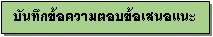   (ภาควิชา.....................................)     		               โทร. ........................  ที่  ........................................วันที่ .....................................    เรื่อง ขอแก้ไขตามข้อเสนอแนะ (รหัสโครงการ ID…………)เรียน ประธานคณะกรรมการจริยธรรมการวิจัยในคนโครงการวิจัยเรื่อง……………………………………………………………………………………………………………………………………………………..ชื่อหัวหน้าโครงการวิจัย…………………………………………………………………………………………………………………………………………….หน่วยงาน/ภาควิชา...................................................................................................................................…………………………….สถานที่ทำวิจัย…………………………….…………………………………………………………………………………….............................................ลงชื่อ  ..........................................................     					                                           (.........................................................)                                                                                                                หัวหน้าโครงการวิจัย                                                                                                     วันที่ ......................................................ลงชื่อ  ......................................................     (.........................................................)                                        อาจารย์ที่ปรึกษา วันที่ ......................................................หมายเหตุ :  1. บันทึกข้อความที่ตอบข้อเสนอแนะกรุณาใส่ข้อความส่วนที่แก้ไขหรือเพิ่มเติมและระบุเลขหน้าให้ชัดเจน               2. Highlight ข้อความในแบบเสนอโครงการและเอกสารต่างๆที่ได้แก้ไข               3. แบบเสนอโครงการ, เอกสารชี้แจง, แบบสอบถาม, อื่นๆ ที่มีการแก้ไขเพิ่มเติม ขอให้ระบุ Version……Date……. เช่น                    Version 2 Date 29/1/2562 ในทุกหน้า               4. กรณีโครงการที่มีอาจารย์ที่ปรึกษา เอกสารโครงการที่มีการตอบข้อแก้ไขขอให้มีลายเซ็นของอาจารย์ที่ปรึกษาทุกครั้งใน                  บันทึกตอบข้อเสนอแนะและในหน้าสุดท้ายของตัวโครงการ เพื่อแสดงว่าอาจารย์ที่ปรึกษารับทราบการปรับปรุงแก้ไข                  รายละเอียดโครงการตามข้อเสนอแนะของคณะกรรมการฯข้อเสนอแนะคณะกรรมการฯ (comment)คำตอบแก้ไขเอกสารในหน้า ตัวอย่าง 1. ระยะเวลาในการวิจัยต้องเริ่มหลังจากได้รับการอนุมัติจากคณะกรรมการจริยธรรมการวิจัยในคนตัวอย่างผู้วิจัยจะเริ่มดำเนินการวิจัยหลังจากได้รับการอนุมัติจากคณะกรรมการจริยธรรมการวิจัยในคนตัวอย่างผู้วิจัยได้แก้ไขในเอกสารแบบเสนอโครงการ หน้า 3 แล้ว2. ในเอกสารชี้แจงข้อมูล ขอให้ระบุจำนวนแบบสอบถามกี่ชุด กี่ข้อ ใช้ระยะเวลาในการตอบแบบสอบถามนานเท่าไรผู้วิจัยได้ระบุจำนวนแบบสอบถาม 2 ชุด ชุดละ 10 ข้อ ใช้ระยะเวลาในการตอบ 20 นาทีผู้วิจัยได้แก้ไขในเอกสารชี้แจงข้อมูล หน้า 2 แล้ว3. แบบสอบถาม ขอให้ตัดชื่อ นามสกุล และ HN ออก โดยใช้ Study ID แทนผู้วิจัยได้ตัดชื่อ นามสกุล HN ออก โดยใช้ Study ID แทนเรียบร้อยแล้วผู้วิจัยได้แก้ไขในแบบสอบถาม หน้า 2 แล้ว